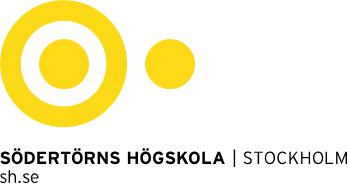 Alfred Nobels allé 7, Flemingsberg  •  141 89 Huddinge  •  46 08 608 40 00  •  Org nr 202100–4896  •  info@sh.seDenna mall är till för att göra konsekvensbedömning av personuppgiftsbehandling/ar som sannolikt kan leda till en hög risk för människors fri- och rättigheter. Mer information om konsekvensbedömning och när en sådan ska göras finns på högskolans medarbetarwebb under Rättslig vägledning. Observera att själva riskbedömningen ska göras i ett separat excel-ark som heter ”Mall – riskbedömning som ska ligga till grund för konsekvensbedömning”.Projekt/ärendeDatum för genomförd konsekvensbedömning2022-xx-xxDeltagande vid konsekvensbedömningenBehov av konsekvensbedömningBeskriv personuppgiftsbehandlingen och dess syfteBeskriv omfattningen av personuppgiftsbehandlingenBedöm om personuppgiftsbehandlingen är nödvändig och proportionell i förhållande till syftetSynpunkter från personerna som ingår i personuppgiftsbehandlingenInformation till enskilda och deras rättigheter enligt GDPRTeknisk beskrivning – datahanteringBedöm identifierade risker för de enskilda personernas fri- och rättigheter och beskriv vilka åtgärder som planeras eller som har vidtagits för att skydda de registreradeInhämta dataskyddsombudets synpunkterBedöm om det efter genomförd konsekvensbedömning fortfarande finns en hög risk med personuppgiftsbehandlingen för enskildas fri- och rättigheterNamn på projektet/ärendetKontaktuppgifter (e-post och telefon) till den som är ansvarig för projektet/ärendetRoll NamnKontaktuppgifter (e-post och telefon)Roll 